Grows in USDA hardiness zones 4-7NamesScientific Name: Pinus nigraCommon Name: Austrian PineDescriptionHeight: 50-60 ftSpread: 20-40 ftTrunk/Branches: medium growth rateNeedlesDark green; curve or twist slightlyBundles of 2; 3-6 in longConesOval, light brown; 2-4 in 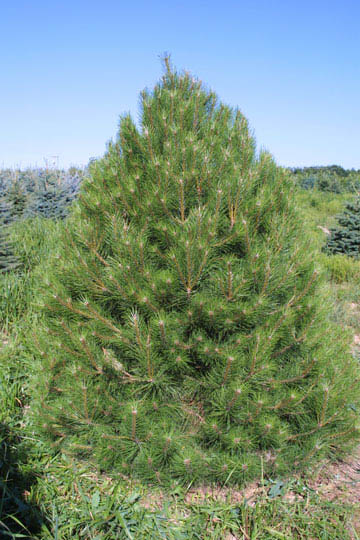 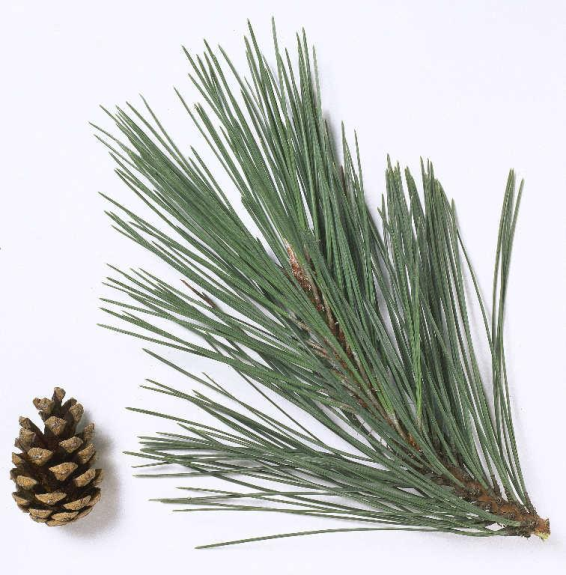 